Home Help Activity BadgeHow to earn your badge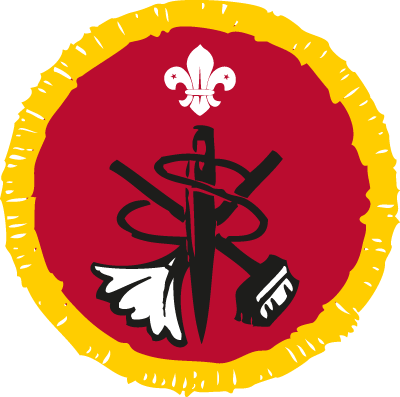 Plan, cook and serve a simple one-course meal.Wash up afterwards. Show how to clean a saucepan or other cooking utensils, cutlery and glasses. You could use a dishwasher for this step, including loading and unloading it.Help sort out the washing. Load and unload the washing machine.Iron at least two items. They could be things like pillowcases, t-shirts or trousers.Sew on a button.Help to clean and tidy a living room.Clean at least two items in your home. They could be things like a basin or kitchen cupboard, silverware or brass.Take sheets, pillow covers and the duvet cover off a bed and help to put clean ones on. Make your own bed for a week.I confirm that................................................................has met the above stated requirements for the Home Help Badge.Signed.......................................................................... Date ......./......../........... Print Name...........................................................................................